2017-18  FUTBOL SEZONUTEKİRDAĞ   U 11  LİGİ     TERTİP  KOMİTE     KARARLARIKarar Tarihi 	:13.06.2018Karar No		: 04   1-)  U 13 Liginde 06-07  Haziran 2018 Tarihlerinde oynanan müsabakaların neticelerinin aşağıdaki şekilde tesciline; 	 Sağlamtaş spor 			Malkara 14 Kasım spor 		1-10	Tdağ Gençlik Hizmetleri ve spor 	Kazandere spor 			3-11	Tdağ İdman Yurdu spor 		100. Yıl spor 			4-1	Tdağ S.Paşaspor 			Tdağ Yılmaz spor 			1-5		59 Bücük spor 			H Bolu Bld Gençlik	Komite Kararı ile tehir	Muratlı 1935 spor 		A.Sevindikli spor			1-3	Yeşiltepe spor 			Muratlı Bld spor 			2-3	Çerkezgücü spor 			M Ereğli Bld spor 			6-2	Çorlu spor 			2016 Aslan spor 			1-2	Çorlu Trakya Balkan spor 		Çorlu  Fener spor 			0-13	Kapaklı spor 			Kapaklı Kartal spor 		2-0	Tdağ Marmara spor 		Saray Bld  spor			0-1		Kapaklı Site spor 			Fevzipaşaspor 		Komite Kararı İle Tehir2-)  U 13 Liginde 10 Haziran 2018 Tarihlerinde oynanan müsabakaların neticelerinin aşağıdaki şekilde tesciline; 	100. Yıl spor 			Tdağ S.Paşa Altınova spor 		4-4	KAzandere spor			Tdağ İdman Yurdu spor 		1-8	Malkara 14 Kasım spor 		Tdağ Gençlik Hizm.ve spor 		5-1			Tdağ Yılmaz spor 			Sağlamtaş spor 			4-1	Çorlu Yıldırım spor 		Muratlı 1935 spor 		5-1	Muratlı Bld spor 			Çorlu 59 Buçuk spor 		1-6	Aşağısevindikli spor 		Yeşiltepe spor 			1-0			Ç.Köy 1923 Gençlik spor 		Çorlu spor 			3-1	Çorlu Fener spor 			Çerkezgücü spor 			6-1			2016 Aslan spor 			Çorlu Trakya Balkan spor 		2-1			Kapaklı Başak Şehir Kol.spor 	Kapaklı Site spor 			Komite Kararı İle Tehir		Saray Bld spor 			Kapaklıspor 			0-3	Fevzipaşaspor 			Tdağ Marmara spor 		4-63-)  U 11 Liginde İl Disiplin Kuruluna sevk edilen Yönetici, sporcu ve antrenör bulunmamaktadır. 4-) Komite Kararı ile tehir edilen müsabakaların aşağıda belirtilen tarihlerde oynanmasına kulüplere tebliğine ,	Oy birliği ile karar verilmiştir.Zafer ÖGATLAR		Bülent KAYIN			Fahrettin İYEN			Bekir Ali ERENİl Temsilcisi		ASKF Temsilcisi			TÜFAD Temsilcisi		Gençlik Hiz. İl Müd.Tems.Dursun Ali YILMAZ		Mehmet SONSUZ		Mehmet GÖRGÜN		Zafer KARADAYITFFHGD Temsilcisi		Kulüp Temsilcisi		Kulüp Temsilcisi			Kulüp TemsilcisiSalı19.06.2018Kapaklı Sahası16:00U 11 Kapaklı Başakşehir Klj.sporKapaklı Site sporMuratlı Sahası18:00U 11 Çorlu 59 Bucuk sporH.Bolu Bld Gençlik spor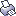 